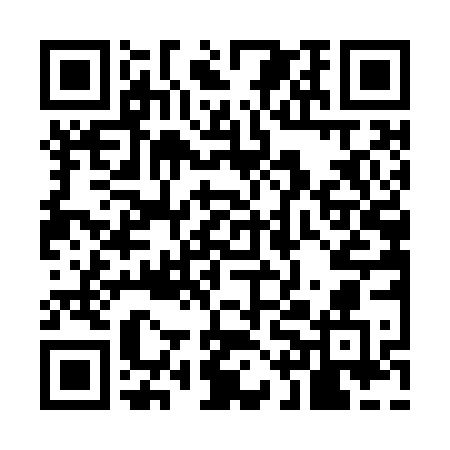 Ramadan times for Country Club Forest, North Carolina, USAMon 11 Mar 2024 - Wed 10 Apr 2024High Latitude Method: Angle Based RulePrayer Calculation Method: Islamic Society of North AmericaAsar Calculation Method: ShafiPrayer times provided by https://www.salahtimes.comDateDayFajrSuhurSunriseDhuhrAsrIftarMaghribIsha11Mon6:246:247:341:284:497:227:228:3312Tue6:226:227:321:284:497:237:238:3413Wed6:216:217:311:274:507:247:248:3414Thu6:196:197:291:274:507:257:258:3515Fri6:186:187:281:274:517:267:268:3616Sat6:166:167:271:264:517:277:278:3717Sun6:156:157:251:264:517:287:288:3818Mon6:136:137:241:264:527:297:298:3919Tue6:126:127:221:264:527:297:298:4020Wed6:106:107:211:254:527:307:308:4121Thu6:096:097:191:254:537:317:318:4222Fri6:076:077:181:254:537:327:328:4323Sat6:066:067:161:244:537:337:338:4424Sun6:046:047:151:244:547:347:348:4525Mon6:036:037:141:244:547:347:348:4626Tue6:016:017:121:234:547:357:358:4627Wed5:595:597:111:234:557:367:368:4728Thu5:585:587:091:234:557:377:378:4829Fri5:565:567:081:234:557:387:388:4930Sat5:555:557:061:224:557:397:398:5031Sun5:535:537:051:224:567:407:408:511Mon5:525:527:031:224:567:407:408:522Tue5:505:507:021:214:567:417:418:533Wed5:495:497:011:214:567:427:428:544Thu5:475:476:591:214:577:437:438:555Fri5:455:456:581:204:577:447:448:566Sat5:445:446:561:204:577:457:458:577Sun5:425:426:551:204:577:457:458:588Mon5:415:416:541:204:577:467:468:599Tue5:395:396:521:194:577:477:479:0010Wed5:385:386:511:194:587:487:489:01